FICHA DE SOLICITUD DE PARTICIPACIÓN EN EL SERVICIO DE JUBILOTECA DE PUENTE LA REINA/GARES.USUARIO SOLICITANTE: 	DNI/NIE:	EDAD:	DIRECCIÓN:	TELÉFONO: 	CORREO ELECTRÓNICO:	NÚMERO DE CUENTA: ES________________________________________________________(Marcar con una x)ÁREA Y GRADO DE DEPENDENCIA: NOSIDIFICULTADES DE MOVILIDAD: 	NOSIDIFICULTADES COGNITIVAS: 	NOSIINTERESES/AFICIONES:_______________________________________________________ADJUNTA DECLARACIÓN IRPF AÑO ______   	  SI		 NOAUTORIZA AL AYUNTAMIENTO DE PUENTE LA REINA/GARES Y MANCOMUNIDAD DE SERVICIOS SOCIALES DE VALDIZARBE AL TRATAMIENTO DE LOS DATOS APORTADOS EN ESTE DOCUMENTO CON FINES ESTRICTAMENTE RELACIONADOS CON LA GESTIÓN DE SU PARTICIPACIÓN EN EL RECURSO “JUBILOTECA”EN PUENTE LA REINA/GARES A________ DE _________________ DE 20__.Firma:LOS COSTES DE ESTE PROYECTO ESTÁN COFINANCIADOS POR: 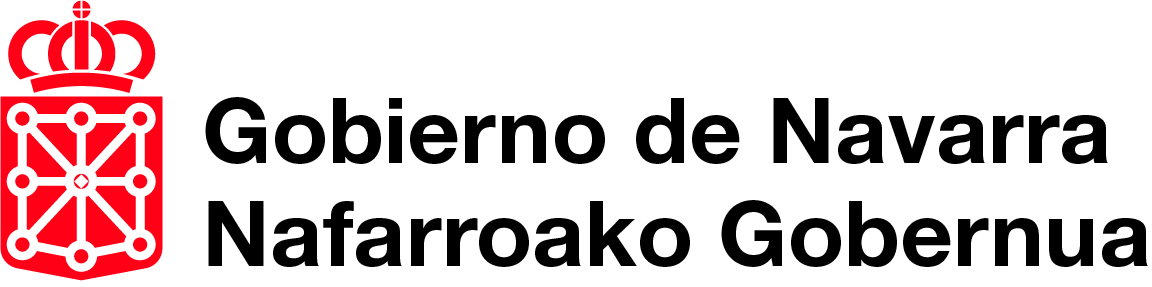 